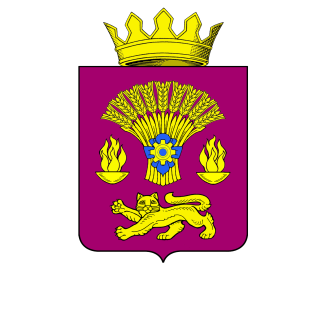 КОТОВСКАЯ  РАЙОННАЯ  ДУМАВОЛГОГРАДСКОЙ ОБЛАСТИРЕШЕНИЕот  30 марта 2023   года                                                                 № 17/3-6-РД Об избрании кандидатов от Котовской районной Думы для включения  в состав Общественной палаты Котовского муниципального района 	В соответствии с  главой 7 Положения об Общественной палате Котовского муниципального района, утвержденного решением Котовской районной Думы от 29.04.2016 № 15-РД «Об утверждении Положения об Общественной палате Котовского муниципального района», Котовская районная Дума решила:Включить в состав Общественной палаты Котовского муниципального района от Котовской районной Думы следующих кандидатов:1)  Саньков Николай Александрович, директор ООО «ВНИИБТ-БИ»;2)  Шкарупа Виктор Дмитриевич, пенсионер;3)  Новомлинов Дмитрий Алексеевич/, руководитель клиентской службы социального фонда России в Котовском районе Волгоградской области;4) Булулуев Анатолий Иванович, пенсионер.Направить решение Котовской районной Думы «Об избрании кандидатов от Котовской районной Думы для включения в состав Общественной палаты Котовского муниципального района» главе Котовского муниципального района.Решение вступает в силу с момента подписания.Председатель Котовской районной Думы							И.М.Боровая